T.CALTINÖZÜ KAYMAKAMLIĞIALTINÖZÜ ANADOLU LİSESİ MÜDÜRLÜĞÜ2019-2023 STRATEJİK PLANI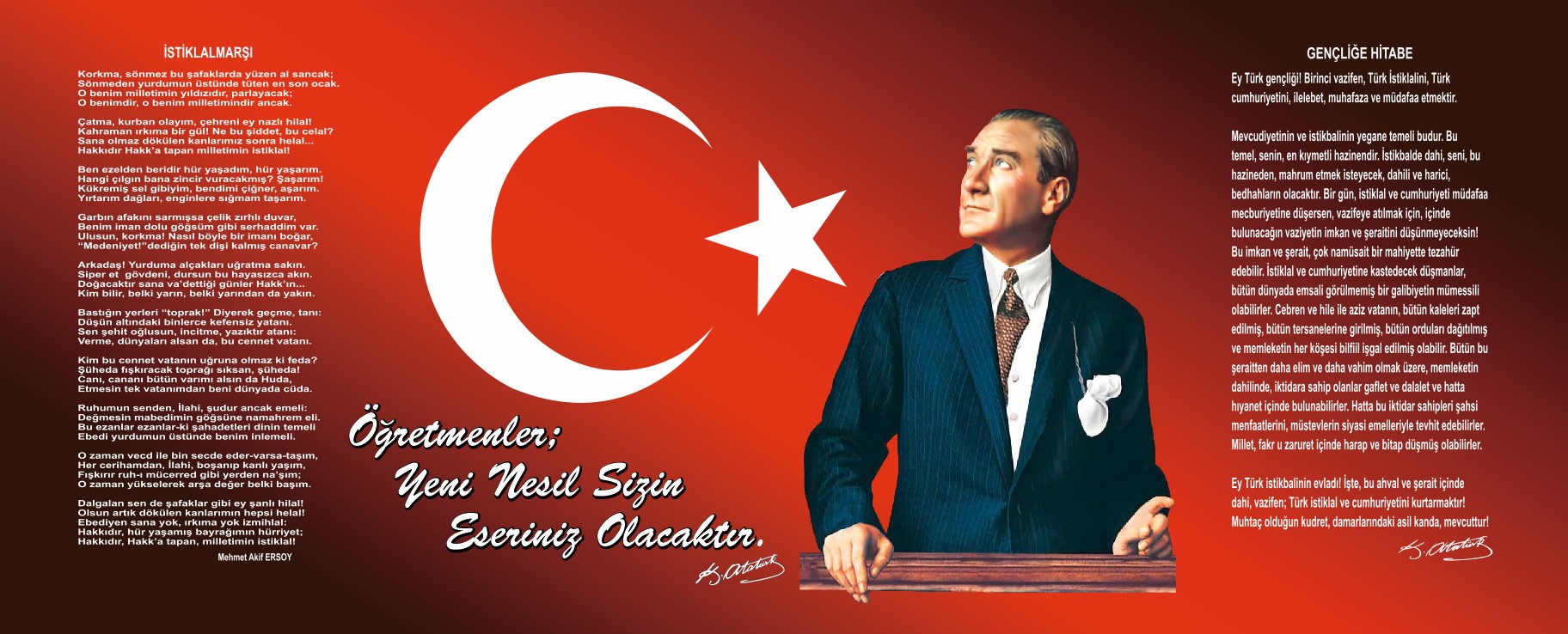 Sunuş     Eğitim ve öğretim planlı - programlı yapıldığında sonuç getirir ve kalıcı izler bırakır. Bu çalışmamızın amacı budur. Her türlü faaliyetimizi planladık. Bu anlamda ayaklarımız yere basıyor. Planlama, bizlere sadece okulda değil hayatımızın her aşamasında gereklidir. Başka türlü nasıl aşabiliriz sorunları?  Bu çalışma amacına ulaştığında okulumuzun tüm sorunları masaya yatırılmış olacaktır. Doğru yapılan bir stratejik planın, sorumluluk sahibi ve hırslı bir ekiple birleştiğinde gerçek anlamda sorunları çözeceğini söyleyebilirim; Bizde çözeceği gibi. Okulumuzdaki tüm Ekiplere bu çalışmalarda başarılar diliyorum.Ahmet TÜRKMENOĞLUOkul MüdürüİçindekilerSunuş	3İçindekiler	4BÖLÜM I: GİRİŞ ve PLAN HAZIRLIK SÜRECİ	5BÖLÜM II: DURUM ANALİZİ	6Okulun Kısa Tanıtımı *	6Okulun Mevcut Durumu: Temel İstatistikler	7PAYDAŞ ANALİZİ	12GZFT (Güçlü, Zayıf, Fırsat, Tehdit) Analizi	16Gelişim ve Sorun Alanları	19BÖLÜM III: MİSYON, VİZYON VE TEMEL DEĞERLER	22MİSYONUMUZ *	22VİZYONUMUZ *	22TEMEL DEĞERLERİMİZ *	22BÖLÜM IV: AMAÇ, HEDEF VE EYLEMLER	23TEMA I: EĞİTİM VE ÖĞRETİME ERİŞİM	23TEMA II: EĞİTİM VE ÖĞRETİMDE KALİTENİN ARTIRILMASI	24TEMA III: KURUMSAL KAPASİTE	28V. BÖLÜM: MALİYETLENDİRME	30EKLER:	32BÖLÜM I: GİRİŞ ve PLAN HAZIRLIK SÜRECİ2019-2023 dönemi stratejik plan hazırlanması süreci Üst Kurul ve Stratejik Plan Ekibinin oluşturulması ile başlamıştır. Ekip tarafından oluşturulan çalışma takvimi kapsamında ilk aşamada durum analizi çalışmaları yapılmış ve durum analizi aşamasında paydaşlarımızın plan sürecine aktif katılımını sağlamak üzere paydaş anketi, toplantı ve görüşmeler yapılmıştır. Durum analizinin ardından geleceğe yönelim bölümüne geçilerek okulumuzun amaç, hedef, gösterge ve eylemleri belirlenmiştir. Çalışmaları yürüten ekip ve kurul bilgileri altta verilmiştir.STRATEJİK PLAN ÜST KURULUBÖLÜM II: DURUM ANALİZİDurum analizi bölümünde okulumuzun mevcut durumu ortaya konularak neredeyiz sorusuna yanıt bulunmaya çalışılmıştır. Bu kapsamda okulumuzun kısa tanıtımı, okul künyesi ve temel istatistikleri, paydaş analizi ve görüşleri ile okulumuzun Güçlü Zayıf Fırsat ve Tehditlerinin (GZFT) ele alındığı analize yer verilmiştir.Okulun Kısa TanıtımıOkulumuz “Altınözü Ortaokulu” olarak 1961 – 1962 öğretim yılında belediye binasında eğitim ve öğretime başlamıştır. 1965 yılında şimdiki ı. Hizmet binasına taşınan okulumuz 1975 – 1976 öğretim yılında “lise” kısmının açılmasıyla “Altınözü Lisesi” olarak isim değiştirmiştir.          1995 – 1996 öğretim yılına kadar orta ve lise kısmı bir arada eğitim ve öğretim faaliyetini sürdürmüştür.              1995 – 1996 öğretim yılında ortaokul kısmının ayrılmasıyla okulumuz eğitim öğretim hayatına “Altınözü Lisesi” olarak devam etmiştir. 1997 – 1998 öğretim yılında bünyesinde muhasebe bölümünün açılmasıyla “Altınözü Çok Programlı Lisesi” ismini alan okul 2006 yılında muhasebe bölümünün kapatılmasıyla tekrar “Altınözü Lisesi” olarak ismi değişmiştir.    01 Eylül 2013 tarihinden itibaren okulumuzun ismi “Altınözü Anadolu Lisesi” olarak isim değiştirmiştir.Okulun Mevcut Durumu: Temel İstatistiklerOkul KünyesiOkulumuzun temel girdilerine ilişkin bilgiler altta yer alan okul künyesine ilişkin tabloda yer almaktadır.Temel Bilgiler Tablosu- Okul Künyesi Çalışan BilgileriOkulumuzun çalışanlarına ilişkin bilgiler altta yer alan tabloda belirtilmiştir.Çalışan Bilgileri Tablosu*Okulumuz Bina ve Alanları	Okulumuzun binası ile açık ve kapalı alanlarına ilişkin temel bilgiler altta yer almaktadır.Okul Yerleşkesine İlişkin Bilgiler Sınıf ve Öğrenci Bilgileri	Okulumuzda yer alan sınıfların öğrenci sayıları alttaki tabloda verilmiştir.Tablo 31.12.2018 e-okul verileriDonanım ve Teknolojik KaynaklarımızTeknolojik kaynaklar başta olmak üzere okulumuzda bulunan çalışır durumdaki donanım malzemesine ilişkin bilgiye alttaki tabloda yer verilmiştir.Teknolojik Kaynaklar TablosuGelir ve Gider BilgisiOkulumuzun genel bütçe ödenekleri, okul aile birliği gelirleri ve diğer katkılarda dâhil olmak üzere gelir ve giderlerine ilişkin son iki yıl gerçekleşme bilgileri alttaki tabloda verilmiştir.PAYDAŞ ANALİZİKurumumuzun temel paydaşları öğrenci, veli ve öğretmen olmakla birlikte eğitimin dışsal etkisi nedeniyle okul çevresinde etkileşim içinde olunan geniş bir paydaş kitlesi bulunmaktadır. Paydaşlarımızın görüşleri anket, toplantı, dilek ve istek kutuları, elektronik ortamda iletilen önerilerde dâhil olmak üzere çeşitli yöntemlerle sürekli olarak alınmaktadır.Paydaş anketlerine ilişkin ortaya çıkan temel sonuçlara altta yer verilmiştir * : Öğrenci Anketi Sonuçları: Öğrencilerimize uyguladığımız anket soruları ile okulumuzun fiziksel kapasitesi( Kantin , ulaşım, derslikler, çok amaçlı salon, bahçe ve diğer imkanları) ile  sosyal alanları ile ilgili memnuniyet sonuçlar şu şekilde ölçülmüştür. Öğretmen Anketi Sonuçları: Okulumuzda görev yapan öğretmenlere yönelik yaptığımız anket sonuçları değerlendirilmiştir.Veli Anketi Sonuçları:	Velilerimize uyguladığımız anket sonuçları değerlendirilmiştir.GZFT (Güçlü, Zayıf, Fırsat, Tehdit) Analizi *Okulumuzun temel istatistiklerinde verilen okul künyesi, çalışan bilgileri, bina bilgileri, teknolojik kaynak bilgileri ve gelir gider bilgileri ile paydaş anketleri sonucunda ortaya çıkan sorun ve gelişime açık alanlar iç ve dış faktör olarak değerlendirilerek GZFT tablosunda belirtilmiştir. Dolayısıyla olguyu belirten istatistikler ile algıyı ölçen anketlerden çıkan sonuçlar tek bir analizde birleştirilmiştir.Kurumun güçlü ve zayıf yönleri donanım, malzeme, çalışan, iş yapma becerisi, kurumsal iletişim gibi çok çeşitli alanlarda kendisinden kaynaklı olan güçlülükleri ve zayıflıkları ifade etmektedir ve ayrımda temel olarak okul müdürü/müdürlüğü kapsamından bakılarak iç faktör ve dış faktör ayrımı yapılmıştır. İçsel Faktörler *Güçlü YönlerZayıf YönlerDışsal Faktörler *FırsatlarTehditler Gelişim ve Sorun AlanlarıGelişim ve sorun alanları analizi ile GZFT analizi sonucunda ortaya çıkan sonuçların planın geleceğe yönelim bölümü ile ilişkilendirilmesi ve buradan hareketle hedef, gösterge ve eylemlerin belirlenmesi sağlanmaktadır. Gelişim ve sorun alanları ayrımında eğitim ve öğretim faaliyetlerine ilişkin üç temel tema olan Eğitime Erişim, Eğitimde Kalite ve kurumsal Kapasite kullanılmıştır. Eğitime erişim, öğrencinin eğitim faaliyetine erişmesi ve tamamlamasına ilişkin süreçleri; Eğitimde kalite, öğrencinin akademik başarısı, sosyal ve bilişsel gelişimi ve istihdamı da dâhil olmak üzere eğitim ve öğretim sürecinin hayata hazırlama evresini; Kurumsal kapasite ise kurumsal yapı, kurum kültürü, donanım, bina gibi eğitim ve öğretim sürecine destek mahiyetinde olan kapasiteyi belirtmektedir.Gelişim ve sorun alanlarına ilişkin GZFT analizinden yola çıkılarak saptamalar yapılırken yukarıdaki tabloda yer alan ayrımda belirtilen temel sorun alanlarına dikkat edilmesi gerekmektedir. Gelişim ve Sorun AlanlarımızBÖLÜM III: MİSYON, VİZYON VE TEMEL DEĞERLEROkul Müdürlüğümüzün Misyon, vizyon, temel ilke ve değerlerinin oluşturulması kapsamında öğretmenlerimiz, öğrencilerimiz, velilerimiz, çalışanlarımız ve diğer paydaşlarımızdan alınan görüşler, sonucunda stratejik plan hazırlama ekibi tarafından oluşturulan Misyon, Vizyon, Temel Değerler; Okulumuz üst kurulana sunulmuş ve üst kurul tarafından onaylanmıştır.MİSYONUMUZ *Pozitif yaklaşımla, velilerimizi de işin içine katarak öğrencilerimizi; uygun öğrenme ortamlarında etik değerlere bağlı kalarak, Türk Milli Eğitimin temel amaç ve ilkeleri doğrultusunda hayata ve ortaöğretime hazırlamaktır.VİZYONUMUZ *Eğitim ve Öğretimin önemini paydaşlarına özümsetmiş ve genel anlamda belirtile hedeflerlere ulaşmış bir okul olmak. TEMEL DEĞERLERİMİZ *1) Atatürk Milliyetçiliğine, İlke ve Devrimlerine bağlıyız.2) Bilgiye ve bilimsel düşünceye önem veririz      3) İşlerimizde etik değerlere bağlılık esastır             4) Empati, işlerimizin her aşamasında kullandığımız değerdir.      5) Öğrencilerin sağlığı, mutluluğu ve başarısı bizim için önemlidir.      6)Emeğe saygımız sonsuzdur.      7)Velinin olmadığı bir okul, eksik kalmış bir okuldur.ÖLÜM IV: AMAÇ, HEDEF VE EYLEMLERTEMA I: EĞİTİM VE ÖĞRETİME ERİŞİMEğitim ve öğretime erişim okullaşma ve okul terki, devam ve devamsızlık, okula uyum ve oryantasyon, özel eğitime ihtiyaç duyan bireylerin eğitime erişimi, yabancı öğrencilerin eğitime erişimi ve hayatboyu öğrenme kapsamında yürütülen faaliyetlerin ele alındığı temadır.Stratejik Amaç 1: Kayıt bölgemizde yer alan çocukların okullaşma oranlarını artıran, öğrencilerin uyum ve devamsızlık sorunlarını gideren etkin bir yönetim yapısı kurulacaktır.  *** Stratejik Hedef 1.1.  Okulumuza kayıt alanından   kayıt olup sonradan okula devam etmeyen öğrencilerin okula devam etmelerini sağlamak. Eylemler*TEMA II: EĞİTİM VE ÖĞRETİMDE KALİTENİN ARTIRILMASIEğitim ve öğretimde kalitenin artırılması başlığı esas olarak eğitim ve öğretim faaliyetinin hayata hazırlama işlevinde yapılacak çalışmaları kapsamaktadır. Bu tema altında akademik başarı, sınav kaygıları, sınıfta kalma, ders başarıları ve kazanımları, disiplin sorunları, öğrencilerin bilimsel, sanatsal, kültürel ve sportif faaliyetleri ile istihdam ve meslek edindirmeye yönelik rehberlik ve diğer mesleki faaliyetler yer almaktadır. Stratejik Amaç 2: Öğrencilerimizin gelişmiş dünyaya uyum sağlayacak şekilde donanımlı bireyler olabilmesi için eğitim ve öğretimde kalite artırılacaktır.Stratejik Hedef 2.1.  Öğrenme kazanımlarını takip eden ve velileri de sürece dâhil eden bir yönetim anlayışı ile öğrencilerimizin akademik başarıları ve sosyal faaliyetlere etkin katılımı artırılacaktır.Performans GöstergeleriEylemlerStratejik Hedef 2.2.  Etkin bir rehberlik anlayışıyla, öğrencilerimizi ilgi ve becerileriyle orantılı bir şekilde üst öğrenime veya istihdama hazır hale getiren daha kaliteli bir kurum yapısına geçilecektir. Performans GöstergeleriEylemlerTEMA III: KURUMSAL KAPASİTEStratejik Amaç 3: Eğitim ve öğretim faaliyetlerinin daha nitelikli olarak verilebilmesi için okulumuzun kurumsal kapasitesi güçlendirilecektir. Stratejik Hedef 3.1.  Taşıma yoluyla okulumuza  gelen öğrenciler için yemekhane yapılması .Performans GöstergeleriEylemlerStratejik Hedef 3.2.  Öğrencilerin sanatsal sportif faaliyetleri için yeni araç gereçler kuruma kazandırma .Performans GöstergeleriEylemlerV. BÖLÜM: MALİYETLENDİRME2019-2023 Stratejik Planı Faaliyet/Proje Maliyetlendirme TablosuVI. BÖLÜM: İZLEME VE DEĞERLENDİRMEOkulumuz Stratejik Planı izleme ve değerlendirme çalışmalarında 5 yıllık Stratejik Planın izlenmesi ve 1 yıllık gelişim planın izlenmesi olarak ikili bir ayrıma gidilecektir. Stratejik planın izlenmesinde 6 aylık dönemlerde izleme yapılacak denetim birimleri, il ve ilçe millî eğitim müdürlüğü ve Bakanlık denetim ve kontrollerine hazır halde tutulacaktır.Yıllık planın uygulanmasında yürütme ekipleri ve eylem sorumlularıyla aylık ilerleme toplantıları yapılacaktır. Toplantıda bir önceki ayda yapılanlar ve bir sonraki ayda yapılacaklar görüşülüp karara bağlanacaktır. EKLER: ÖĞRENCİ ANKET SORULARI		ÖĞRETMEN ANKET SORULARI		    VELİ ANKET SORULARI	Üst Kurul BilgileriÜst Kurul BilgileriEkip BilgileriEkip BilgileriAdı SoyadıUnvanıAdı SoyadıUnvanıAHMET TÜRKMENOĞLUOKUL MÜDÜRÜTAHA PEHLİVANOĞLUOKUL AİLE BİRLİĞİ BAŞKANIALİ TUNA GÜNGÖRMÜDÜR YARDIMCISISÜLEYMAN MENGİLLİOKUL AİLE BİRLİĞİ YÖNETİM KURULU ÜYESİHAYRETTİN SEVİMMÜDÜR YARDIMCISIKAMİL GENÇOĞLUGÖNÜLLÜ VELİCENNET BÜŞRA KAYIRICIREHBER ÖĞRETMENÜMİT GÜLERÖĞRETMENVESİLE CENGİZÖĞRETMENİli: HATAYİli: HATAYİli: HATAYİli: HATAYİlçesi: ALTINÖZÜİlçesi: ALTINÖZÜİlçesi: ALTINÖZÜİlçesi: ALTINÖZÜAdres: Yenişehir mah. Mehmet Dönmez Caddesi no:8 iç kapı no:2Yenişehir mah. Mehmet Dönmez Caddesi no:8 iç kapı no:2Yenişehir mah. Mehmet Dönmez Caddesi no:8 iç kapı no:2Coğrafi Konum (link)*:Coğrafi Konum (link)*:https://www.google.com/maps?ll=36.114244,36.266503&z=20&t=m&hl=tr-TR&gl=US&mapclient=embed&q=36%C2%B006%2751.2%22N+36%C2%B015%2759.4%22E@36.1142175,36.2665101https://www.google.com/maps?ll=36.114244,36.266503&z=20&t=m&hl=tr-TR&gl=US&mapclient=embed&q=36%C2%B006%2751.2%22N+36%C2%B015%2759.4%22E@36.1142175,36.2665101Telefon Numarası: 032631130120326311301203263113012Faks Numarası:Faks Numarası:0326311301303263113013e- Posta Adresi:750842@mebk12.gov.tr750842@mebk12.gov.tr750842@mebk12.gov.trWeb sayfası adresi:Web sayfası adresi:http://altinozuanadolulisesi.meb.k12.tr/http://altinozuanadolulisesi.meb.k12.tr/Kurum Kodu:750842750842750842Öğretim Şekli:Öğretim Şekli:Tam (Tam Gün/İkili Eğitim)Tam (Tam Gün/İkili Eğitim)Okulun Hizmete Giriş Tarihi : 01.09.2015Okulun Hizmete Giriş Tarihi : 01.09.2015Okulun Hizmete Giriş Tarihi : 01.09.2015Okulun Hizmete Giriş Tarihi : 01.09.2015Toplam Çalışan Sayısı *Toplam Çalışan Sayısı *3737Öğrenci Sayısı:Kız369369Öğretmen SayısıKadın2020Öğrenci Sayısı:Erkek263263Öğretmen SayısıErkek1717Öğrenci Sayısı:Toplam632632Öğretmen SayısıToplam3737Derslik Başına Düşen Öğrenci SayısıDerslik Başına Düşen Öğrenci SayısıDerslik Başına Düşen Öğrenci Sayısı:33Şube Başına Düşen Öğrenci SayısıŞube Başına Düşen Öğrenci SayısıŞube Başına Düşen Öğrenci Sayısı:33Öğretmen Başına Düşen Öğrenci SayısıÖğretmen Başına Düşen Öğrenci SayısıÖğretmen Başına Düşen Öğrenci Sayısı:17Şube Başına 30’dan Fazla Öğrencisi Olan Şube SayısıŞube Başına 30’dan Fazla Öğrencisi Olan Şube SayısıŞube Başına 30’dan Fazla Öğrencisi Olan Şube Sayısı:11Öğrenci Başına Düşen Toplam Gider Miktarı*Öğrenci Başına Düşen Toplam Gider Miktarı*Öğrenci Başına Düşen Toplam Gider Miktarı*106 tlÖğretmenlerin Kurumdaki Ortalama Görev SüresiÖğretmenlerin Kurumdaki Ortalama Görev SüresiÖğretmenlerin Kurumdaki Ortalama Görev Süresi4 yılUnvan*ErkekKadınToplamOkul Müdürü ve Müdür Yardımcısı303Sınıf Öğretmeni000Branş Öğretmeni131932Rehber Öğretmen112İdari Personel101Yardımcı Personel011Güvenlik Personeli000Toplam Çalışan Sayıları182139Okul Bölümleri *Okul Bölümleri *Özel AlanlarVarYokOkul Kat Sayısı3Çok Amaçlı Salon*Derslik Sayısı19Çok Amaçlı Saha*Derslik Alanları (m2)49Kütüphane*Kullanılan Derslik Sayısı19Fen Laboratuvarı*Şube Sayısı19Bilgisayar Laboratuvarı*İdari Odaların Alanı (m2)10İş Atölyesi*Öğretmenler Odası (m2)42Beceri Atölyesi*Okul Oturum Alanı (m2)650Pansiyon*Okul Bahçesi (Açık Alan)(m2)5000Okul Kapalı Alan (m2)2600Sanatsal, bilimsel ve sportif amaçlı toplam alan (m2)102Kantin (m2)54Tuvalet Sayısı9Diğer (………….)SINIFIKızErkekToplamSINIFIKızErkekToplam9A19214010E919289B16244011A1522379C16244011B1517329D20204011C1713309E21194011D1514299F21194012A7192610A13112412B13183110B10192912C8273510C9202912D8263410D111728Akıllı Tahta Sayısı19TV Sayısı2Masaüstü Bilgisayar Sayısı7Yazıcı Sayısı7Taşınabilir Bilgisayar Sayısı0Fotokopi Makinası Sayısı3Projeksiyon Sayısı1İnternet Bağlantı Hızı37 MbpsYıllarGelir MiktarıGider Miktarı2016618225982220176590063900Okulumuzun kantininde ihtiyaç duyduklarımı bulabiliyorum%90  her zaman%10 çoğunluklaOkul kantininde görevliler , öğrencilere güler yüzlü ve nazik davranmaktadırlar%99 her zaman%1 çoğunluklaSatılan malzemeler kaliteli ve güvenli ve tazedir.%100 her zaman-Okul servisleri güvenlidir. Servis trafik kurallarına uymaktadır%99 her zaman %1 çoğunluklaServis zamanında gidip gelmektedir.%90 her zaman%10 sık sıkİhtiyaç duyduğumda okul yönetimi ile rahatlıkla görüşebilirim%100 her zaman-Okulumuz yöneticilerine ve Öğretmenlerine güvenirim%100 her zaman-Okul yönetimi bizlerin istek ve şikayetlerimizi zamanında çözer ve bunlarla ilgilenir.%95 her zaman%5 çoğunluklaOkulumuzdaki tüm duyurular öğrencilere zamanında iletilir.%100 herzaman-Okulumuzdan istediğim belgeleri (öğrenci belgesi, kimlik) zamanında alabilirim.%100 herzaman-Okulumuzun rehberlik servisinden yeterince yararlanabiliyorum.%100 her zamanOkulumuzun içi ve dışı temizdir.%100 her zamam-Okulumuzun ısınması yeterlidir.%100 her zaman-Okulumuzda yangın ve doğal afetlere (deprem, sel, …) karşı gerekli güvenlik önlemler alınır.%100 her zaman-Okulumuzda Atatürk’ e ve diğer devlet büyüklerine sevgim arttı.%100 her zaman-Okulumuzda temel ahlaki değerler (doğruluk, dürüstlük vb.) kazandırılmaktadır.%100 her zaman-Kurumumuz öğretmen memnuniyetini esas alır%100 her zaman-Kurumumuz hizmet odaklıdır%100 her zaman-Kurumumuz çözüm üretir%100 her zaman-Kurumumuz erişilebilir%100 her zaman-Kurum, toplumun her kesiminden kurum/kuruluş/kişilere açıktır ve hizmette fırsat eşitliği sağlanmaktadır.%100 her zaman-Kurumun teknolojik imkanları yeterlidir%90 her zaman%10 katılmıyorumKurum yapılan talepleri karşılar%100 her zaman-Kurum yöneticileri görev tanımına hakimdir%100 her zaman-Kurum tarafından tüm duyurular zamanında yapılır%100 her zaman-Kurum yöneticileri ile sağlıklı iletişim kurulabilir%100 her zaman-Okul Müdürü ve diğer yöneticilere ihtiyaç duyduğum an rahatlıkla ulaşabilirim.%100 her zaman-Çocuğum hakkında gerekli bilgilendirme zamanında yapılır.%100 her zaman-İlgili kişilere (müdür, müdür yard.) Telefon ettiğimde görüşebilirim.%100 her zaman-Okulumuzun rehberlik servisinden yeterince yararlanabiliyorum.%100 her zaman-Öğretmenlere ilettiğim sorunlar, dikkatle dinlenir ve sorunun çözümüne gayret gösterilir.%100 her zaman-Okul yönetimine ilettiğim sorunlar, dikkatle dinlenir ve sorunun çözümüne gayret gösterilir.%100 her zaman-Okulumuzun öğretmenlerine güvenirim.%100 her zaman-Okul müdürüne ve okul idaresine güvenirim.%100 her zaman-Okul yönetiminin öğrenciler ve okul ile ilgili aldığı kararlara güvenirim.%100 her zaman-Okulumuzda kararlar alınırken veli görüşleri de dikkate alınır.%100 her zaman-Okul Aile Birliği velileri temsil edebilmektedir.%100 her zaman-ÖğrencilerÖğrencilerin gelişime ve öğrenmeye  açık olmalarıİletişim becerilerinin yeterli olmasıAhlaki sosyal değerlerinin yeterli olmasıÇalışanlarÇalışanların tecrübeli olmasıİş yapmaktan kaçmamalarıAlanlarında yeterli olmalarıSorunlara çözüm odaklı yaklaşmalarıVelilerOkul aile birliğinin iş birliğine açık olmasıOkul aile birliğinin velileri temsil etmesiBina ve YerleşkeBina açık alanının geniş ve aktivite yapılmasına uygun olması Akıllı tahtaların sınıflarda olması DonanımYeterli düzeyde araç gereç olmasıGüvenli kameralarının olmasıADSL bağlantısının olmasıBütçeOkulumuza ödenek gelmesiOkul aile birliği hesabının olması Zaman zaman bağış yapılmasıYönetim SüreçleriYönetimin çözüm odaklı olmasıYönetim süreci şeffaf olmasıHızlı ve etkili kararlar verilmesiİletişim Süreçleriİletişim kanallarının açık olmasıHer türlü istek ve şikayetin değerlendirilip sonuçlandırılmasıÖğrencilerÖğrencilerin lise geçiş puan başarı durumlarının az olması, Öğrencilerin taşıma yoluyla okula uzak yerlerden gelmeleriOkuma alışkanlığının az olmasıVelilerAilelerin öğrencilerin eğitim-öğretim faaliyetlerine yeterli önem vermemesiVelilerin eğitim seviyesinin düşüklüğü ve çoğunun işsiz olmasıVeli iletişiminin zayıf olmasıBina ve YerleşkeBinadaki teknolojik imkanların az olmasıAkıllı tahtaların alt yapısının olmayışıYeterli düzeyde aktivite yapacak alan ve malzeme olmamasıBinamızda yemekhane olmamasıDonanımİnternet alt yapısının olmamasıTeknolojik donanımın yetersiz olmasıBütçeOkul aile birliği bağışların yeterli olmamasıÖdeneklerin ihtiyaçları karşılayacak düzeyde olmamasıPolitikMülki ve yerel yetkililerle olumlu işbilirği yapılmasıKalkınma projelerinin varlığıEğitime verilen %100 destek Ücretsiz ders kitapları dağıtılmasıEkonomikHayırseverlerin varlığıGönderilen ödeneklerin kullanılmasıTaşıma yemek ve ulaşım giderlerinin ücretsiz sağlanmasıSosyolojikÇok kültürlük ve hoşgörü iklimin olmasıKöklü bir tarih ve kültüre sahip olunmasıTeknolojikFATİH projesi ile sınıflarda bulunan tahtaların varlığıADSL bağlantısının olmasıGüvenlik kameralarının olmasıYazıcı- tarayıcı ve fotokopi imkanlarının olmasıMevzuat-YasalMevzuat ve yasal belgeler eğitim öğretimi destekler niteliktedir.Sorunları  çözümü için açıklayıcı maddeler vardır.EkolojikÇevresel faktörler ulaşımı ve eğitimi kesintisiz devam etmesini sağlamaktadır. PolitikEğitime ayrılan payın azlığıSözleşmeli personel çalıştırılmasıOrta Öğretimin zorunlu olması EkonomikHayırseverlerin okula yeterince destek olmamalarıGenel bütçenin okulun tüm ihtiyaçlarını karşılayacak düzeyde olmamasıÖğrenci ailelerinin ekonomik durumlarının yetersiz olmasıÖğrenci kişisel araç gereçlerinin olmamasıSosyolojikVelilelerin sosyal ve kültürel düzeylerinin yeterli olmamasıVelilerin öğrencilerini ve okula ilgisiz olmalarıKırsal kesimlerdeki çocukların eğitimine ihtiyaç duymamalarıTeknolojikBilgi teknolojilerin hızla değişmesiİnternet alt yapının yetersiz olmasıSınıflardaki tahtaların alt yapısının olmayışıÖğrencilerin teknolojinin olumsuz etkisinde kalmalarıEğitime ErişimEğitimde KaliteKurumsal KapasiteOkullaşma OranıAkademik BaşarıKurumsal İletişimOkula Devam/ DevamsızlıkSosyal  Fiziksel GelişimKurumsal YönetimOkula Uyum, OryantasyonSınıf TekrarıBina ve YerleşkeÖzel Eğitime İhtiyaç Duyan Bireylerİstihdam Edilebilirlik DonanımYabancı ÖğrencilerÖğretim YöntemleriTemizlik, HijyenHayatboyu ÖğrenmeDers araç gereçleriİş Güvenliği, Okul GüvenliğiTaşıma ve servis 1.TEMA: EĞİTİM VE ÖĞRETİME ERİŞİM 1.TEMA: EĞİTİM VE ÖĞRETİME ERİŞİM1Sınıf mevcutlarındaki fazlalık2Kız çocuklarındaki devamsızlık sorunu39. sınıf öğrencilerin okula ve 9.sınıf konularına uyum sağlamada problem yaşamaları4Taşımalı eğitim yapılması5Tam gün eğitim6Ders çeşitliliği ve ders saati fazlalığı7Müfredatların ağır ve ayrıntılı olması2.TEMA: EĞİTİM VE ÖĞRETİMDE KALİTE2.TEMA: EĞİTİM VE ÖĞRETİMDE KALİTE1Ders araç gereçlerinin nitelik ve niceliği arttırılmalıdır2Çocukların sosyal kişiliklerini ,  kültürel birikimlerini  ve el becerini geliştirici etkinlikler yapılmalıdır 3Akademik başarı çocuğu bir üst öğrenim seviyesine taşıyıcı yeterlikte olmalıdır4Toplumun  geleceğe yönelik eğilimleri belirlenmeli ve meslek ihtiyaçlarına göre öğrenciler yönlendirilmelidir. 5Öğretim yöntem teknikleri geliştirilmeli bireysel öğrenme ön plana çıkmalı3.TEMA: KURUMSAL KAPASİTE3.TEMA: KURUMSAL KAPASİTE1Kurumsal yönetişimin etkinliği devam etmeli2Binanın fiziksel alt yapı eksiklikleri tamamlanmalı.3Taşımalı öğrencilerin öğlen yemekleri yemekhanelerde olmalıdır.4Sanatsal sportif ve kültürel alt yapı tamamlanmalı araç gereçleri temin edilmelidir.5Öğrenciler okul güvenliği konusunu içselleştirmelidir.Performans Göstergeleri NoPERFORMANSGÖSTERGESİMevcutMevcutHEDEFHEDEFHEDEFHEDEFHEDEFHEDEFPerformans Göstergeleri NoPERFORMANSGÖSTERGESİ2018201920192020202120222023PG.1.1.aKayıt bölgesindeki öğrencilerden okula kayıt yaptıranların sayısı240160160160160160160PG.1.1.bOkula sürekli devam eden öğrenci sayısı224152152154157159160PG.1.1.c.Okula Sürekli Devam Eden Öğrenci (%)%93%95%95%97%98%99%100PG.1.1.d.Sürekli devamsız öğrencilerin sayısı16886310PG.1.1.EBir eğitim ve öğretim döneminde 20 gün ve üzeri devamsızlık yapan öğrenci oranı (%)%7%5%5%3%2%1-NoEylem İfadesiEylem SorumlusuEylem Tarihi1.1.1.Kayıt bölgesinde yer alan öğrencilerin tespiti çalışması yapılacaktır.İlçe Milli Eğitim MüdürlüğüSÜREKLİ1.1.2Devamsızlık yapan öğrencilerin tespiti ve erken uyarı sistemi için çalışmalar yapılacaktır.İlgili Müdür Yardımcısı        20 Eylül-27 Eylül 1.1.3Devamsızlık yapan öğrencilerin velileri ile özel aylık  toplantı ve görüşmeler yapılacaktır.Rehberlik ServisiEkim Ayının İlk HAFTASI1.1.4Devamsızlık yapan öğrencileri okula davet etme ve ilgi yetenek testleri uygulama ve yönlendirme. İlgili Müdür Yardımcısı ve Rehberlik ServisiEkim  İkinci HAFTASI NoPERFORMANSGÖSTERGESİMevcutMevcutHEDEFHEDEFHEDEFHEDEFHEDEFHEDEFNoPERFORMANSGÖSTERGESİ2018201920192020202120222023PG.2.1.aDönem sonu karnesinde zayıf olan öğrenci sayısı524040302010< 5PG.2.1.bDönem sonu karnesinde zayıf olan öğrenci oranı %%9%6%6%4%3%1<%1PG.2.1.c.Üst öğrenime devam eden öğrenci sayısı25303035404345PG.2.1.dİlçe düzeyinde kültürel sanatsal ve sportif faaliyetlere katılan öğrenci sayısı47555560657075PG.2.1.eİlçe düzeyinde kültürel sanatsal ve sportif faaliyetlere katılan öğrenci oranları%7%9%9%10%11%12%13PG.2.1.fVeli toplantılara katılan velilerin sayısı100120120150170190200NoEylem İfadesiEylem SorumlusuEylem Tarihi1.1.1.Ders başarısı düşük olan öğrencileri belirlemeŞUBE ÖĞRETMENLER KURULUEKİM AYI İLK HAFTASI1.1.2Ders başarısı düşük olan öğrencilere eğitici rehberlik REHBERLİK SERVİSİ Ekim Ayından İtibaren  her Ay Başında1.1.312. sınıflara yönelik  Üst Öğrenim Hazırlık RehberliğiREHBERLİK SERVİSİEylül ayından itibaren her ay sonunda 1.1.4Öğrencilere yönelik  ilgi yetenek envanterleri  hazırlama uygulama ve  değerlendirme.REHBERLİK SERVİSİEylül ayının son haftası1.1.5Öğrencilerin sportif kabiliyetini belirleme ve öğrencileri yönlendirme .BEDEN EĞİTİMİ ZÜMRESİKasım Ayı İlk HaftasıNoPERFORMANSGÖSTERGESİMevcutMevcutHEDEFHEDEFHEDEFHEDEFHEDEFHEDEFNoPERFORMANSGÖSTERGESİ2018201920192020202120222023PG.2.2.aMesleki rehberlik kapsamında  yapılan kariyer günlerine davet edilen meslek erbabı244681012PG.2.2.bMesleki rehberlik kapsamında ziyaret edilen iş yerleri sayısı355791011PG.2.2.c.Öğrenci Tercih Merkezi Olarak hizmet verilen öğrenci sayısı40505055606570NoEylem İfadesiEylem SorumlusuEylem Tarihi1.1.1.Meslek erbabı davet takvimi hazırlamak randevu istemekOkul  Rehberlik Servisi ve Okul İdaresiEkim Ayı İlk Haftası1.1.2Meslek erbablarıyla seminerler Rehberlik ServisiKasım Ayından İtibaren 1.1.3İşyerleri ziyaretleri ile işi yerinde görme Rehberlik servisi ve ilgili Müdür yardımcısıKasım Ayından İtibaren1.1.4Öğrenci Tercih Danışmanlığı Faaliyetlerini DuyurmaRehberlik ServisiHaziran ayı ile Ağustos Ayı arasıNoPERFORMANSGÖSTERGESİMevcutMevcutHEDEFHEDEFHEDEFHEDEFHEDEFHEDEFNoPERFORMANSGÖSTERGESİ2018201920192020202120222023PG.3.1.aTaşıma yoluyla okulumuza gelip öğlen yemeği  gelen öğrenci sayımız 495500500510520530540PG.3.1.bTaşıma yoluyla okulumuza gelip öğlen yemeği  gelen öğrenci sayısının toplam mevcuda oranı%78%79%79%81%82%83%85NoEylem İfadesiEylem SorumlusuEylem Tarihi1.1.1.Yemekhane için gerekli olan bütçenin belirlenmesiOkul İdaresi ve Okul Aile Birliği 2019 Haziran1.1.2Yemekhane için gerekli izinlerin alınmasıOkul İdaresi2019 Temmuz -2019 Eylül1.1.3Yemekhane için gerekli olan bütçe ve ödeneklerin toplanması Okul İdaresi2019 Haziran -2019 Eylül1.1.4Yemekhanenin yapılıp faaliyete açılması Okul idaresi ve Dış Paydaşlar2019 Haziran- 2019 AralıkNoPERFORMANSGÖSTERGESİMevcutMevcutHEDEFHEDEFHEDEFHEDEFHEDEFHEDEFNoPERFORMANSGÖSTERGESİ2018201920192020202120222023PG.3.2.aOkulumuzdaki sanatsal ve sportif araç gereç sayısı  10151520253035NoEylem İfadesiEylem SorumlusuEylem Tarihi1.1.1.Okula yeni araç gereçlerin temin edilmesi Okul İdaresi ve Okul Aile Birliği 2019 Haziran 2023 HaziranKaynak Tablosu20192020202120222023ToplamKaynak Tablosu20192020202120222023ToplamGenel Bütçe5380054000550005600057000275800Valilikler ve Belediyelerin Katkısı-----0Diğer (Okul Aile Birlikleri)22.00026.00030.00034.00038.000150.000TOPLAM7580080000850009000095000425800Okulumuzun kantininde ihtiyaç duyduklarımı bulabiliyorumOkul kantininde görevliler , öğrencilere güler yüzlü ve nazik davranmaktadırlarSatılan malzemeler kaliteli ve güvenli ve tazedir.Okul servisleri güvenlidir. Servis trafik kurallarına uymaktadırServis zamanında gidip gelmektedir.İhtiyaç duyduğumda okul yönetimi ile rahatlıkla görüşebilirimOkulumuz yöneticilerine ve Öğretmenlerine güvenirimOkul yönetimi bizlerin istek ve şikayetlerimizi zamanında çözer ve bunlarla ilgilenir.Okulumuzdaki tüm duyurular öğrencilere zamanında iletilir.Okulumuzdan istediğim belgeleri (öğrenci belgesi, kimlik) zamanında alabilirim.Okulumuzun rehberlik servisinden yeterince yararlanabiliyorum.Okulumuzun içi ve dışı temizdir.Okulumuzun ısınması yeterlidir.Okulumuzda yangın ve doğal afetlere (deprem, sel, …) karşı gerekli güvenlik önlemler alınır.Okulumuzda Atatürk’ e ve diğer devlet büyüklerine sevgim arttı.Okulumuzda temel ahlaki değerler (doğruluk, dürüstlük vb.) kazandırılmaktadır.Kurumumuz öğretmen memnuniyetini esas alırKurumumuz hizmet odaklıdırKurumumuz çözüm üretirKurumumuz erişilebilirKurum, toplumun her kesiminden kurum/kuruluş/kişilere açıktır ve hizmette fırsat eşitliği sağlanmaktadır.Kurumun teknolojik imkanları yeterlidirKurum yapılan talepleri karşılarKurum yöneticileri görev tanımına hakimdirKurum tarafından tüm duyurular zamanında yapılırKurum yöneticileri ile sağlıklı iletişim kurulabilirOkul Müdürü ve diğer yöneticilere ihtiyaç duyduğum an rahatlıkla ulaşabilirim.Çocuğum hakkında gerekli bilgilendirme zamanında yapılır.İlgili kişilere (müdür, müdür yard.) Telefon ettiğimde görüşebilirim.Okulumuzun rehberlik servisinden yeterince yararlanabiliyorum.Öğretmenlere ilettiğim sorunlar, dikkatle dinlenir ve sorunun çözümüne gayret gösterilir.Okul yönetimine ilettiğim sorunlar, dikkatle dinlenir ve sorunun çözümüne gayret gösterilir.Okulumuzun öğretmenlerine güvenirim.Okul müdürüne ve okul idaresine güvenirim.Okul yönetiminin öğrenciler ve okul ile ilgili aldığı kararlara güvenirim.Okulumuzda kararlar alınırken veli görüşleri de dikkate alınır.Okul Aile Birliği velileri temsil edebilmektedir.